NOMBRE: Ana Polo Bahillo 
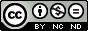 Reconocimiento-NoComercial-SinObraDerivada1. TEMA: LA DENSIDAD DE LÍQUIDOS Y SÓLIDOS2. ASIGNATURA Y GRUPOLas siguientes prácticas se van a llevar a cabo  en el taller que se hace por la tarde en los centros de Primaria que tienen jornada continua.Para despertar el interés por la investigación se realizará un taller con el nombre de “Pequeños Científicos”. Por lo cual esta práctica no formará parte de ninguna asignatura concreta, sino del propio taller.El grupo de  alumnos con los que se realizarán las prácticas, serán del segundo internivel (4º, 5º y 6º de E.P.O.). Por lo que tendrán edades comprendidas entre los 9 y 11 años. Contamos con que su nivel de motivación será alto, puesto que acuden al taller de forma voluntaria.3. TEMPORALIZACIÓNTres sesiones de una hora de duración cada una.4. OBJETIVOSDespertar el interés por la investigación y la experimentación.Fomentar el trabajo cooperativo.Aprender a usar de forma correcta y segura los instrumentos y materiales utilizados en las prácticas.Conocer el concepto de densidad y sus aplicaciones.Utilizar la experimentación para extraer conclusiones.Ser capaz de ordenar diferentes líquidos  por su densidad.Trabajar sobre la densidad de algunos materiales sólidos.5. METODOLOGÍASe llevará a cabo una pequeña explicación por parte de la monitora, para introducir el concepto de densidad.Se visualizará algún video, adecuado a las edades de los alumnos, que sirva para aclarar y afianzar el concepto que se va a trabajar.Se realizarán una serie de prácticas para extraer conclusiones que lleven a un aprendizaje.6. PRÁCTICAS:6.1 Primera práctica: LA DENSIDAD DEL AGUA Para despertar la curiosidad de los alumnos se planteará una cuestión:¿Es más fácil nadar en el mar o en una piscina?Se divide a los alumnos en grupos de cuatro  con de diferentes edades.MaterialesVasos o tarros de cristal, sal, tomatitos Cherry y colorantes alimentarios.ProcesoLlenan un tarro de agua y meten dos tomatitos, observan lo que ocurre.Llenan otro tarro con la misma cantidad de agua y van disolviendo sal hasta saturarla. Meten los tomatitos y observan lo que ocurre.A continuación responden,  en su cuaderno de trabajo, una ficha de preguntasLa explicación, visualización del vídeo y esta primera práctica se realizarán en la primera sesión.6.2 Segunda práctica: LA TORRE DE DENSIDADES. Se mantienen los grupos de trabajo.MaterialesVasitos medidores, probetas, tubos de ensayo, colorantes alimentarios.Líquidos: Miel, agua, alcohol, detergente de lavar los platos y aceite.ProcesoSe recuerda la importancia de utilizarlos medidores para asegurarnos que utilizamos la misma cantidad de cada líquido, ya que su volumen debe ser igual. Se va probando con las distintas sustancias de dos en dos, haciendo diferentes combinaciones que les lleven a ordenar de forma correcta los líquidos de mayor a menor densidad. Preferentemente, utilizarán tubos de ensayo para no gastar mucho material.En el caso de los líquidos transparentes (agua y alcohol) Tendrán que teñir con el colorante, al menos uno de ellos, para que se puedan distinguir.Tomarán anotaciones en su cuaderno de trabajo, para poder llegar a conclusiones que les permitan ordenar los cinco líquidos. Esta práctica se llevará a cabo en la segunda sesión.6.3 Tercera práctica: LA TORRE DE DENSIDADES (continuación) y DENSIDAD DE ALGUNOS SÓLIDOS.Se mantienen los grupos de trabajo.MaterialesVasitos medidores, probetas, tarros de cristal y colorantes alimentarios.Líquidos: Miel, agua, alcohol, detergente de lavar los platos y aceite.Sólidos: monedas, rodajas de zanahoria, corchos, tornillos, tapones de plástico, algodón, papel de aluminio y clips.ProcesoPartiendo de las anotaciones y conclusiones que obtuvieron el día anterior, realizaran en las probetas una coloreada torre de densidades. Deben ser capaces de ordenar los cinco líquidos del experimento de mayor a menor densidad.Apuntarán en su cuaderno de trabajo el orden en el que han quedado colocados los líquidos.Por último y como ampliación se puede realizar otra torre de densidades con menos líquidos e introducir algunos sólidos para seguir trabajando la densidad de los materiales.Ejemplo 1: Con miel, agua y aceite, se hace una torre de densidades en un tarro y se van echando distintos objetos: una moneda, una rodaja de zanahoria, un corcho, un tornillo, un tapón de botella. Ejemplo 2: Con Miel, agua, aceite y alcohol, se hace una torre de densidades en un tarro y se van echando: bolas de algodón, papel de aluminio, clips.Pueden ir planteando hipótesis sobre lo que ocurrirá antes de introducir los sólidos. Una vez que extraigan las conclusiones sobre la densidad de los distintos materiales sólidos con respecto a los líquidos; anotaran dichas conclusiones en su cuaderno de trabajo.Esta práctica se llevará a cabo en la tercera sesión.